Name  ______________________________________________________________	Date: ______________________________________________
Teacher  ____________________________________________________________	Grade  ____________________________________________Communication I chose _______________________________ to show how I am developing my communication skills.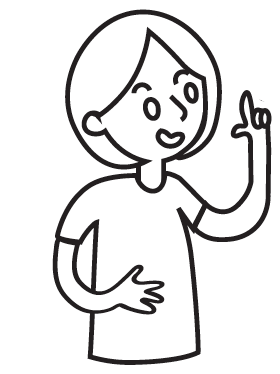 It shows my communication because… _____________________________________________________________________________________________________________________________________________________________________________________________________________________________________________________________________________________________________________________I want you to notice…__________________________________________________________________________________________________________________________________________________________________________________________________________________________________________________________________________________________________________________One thing I would do differently next time is _______________________ because…_________________________________________________________________________________________________________________________________________________________________________________________________________________________________________________________________________________________________________________________________________________________________________________________________________________________________To accomplish this, I will…_________________________________________________________________________________________________________________________________________________________________________________________________________________________________________________________________________________________________________________________________________________________________________________________________________________________________